Machine Translated by Google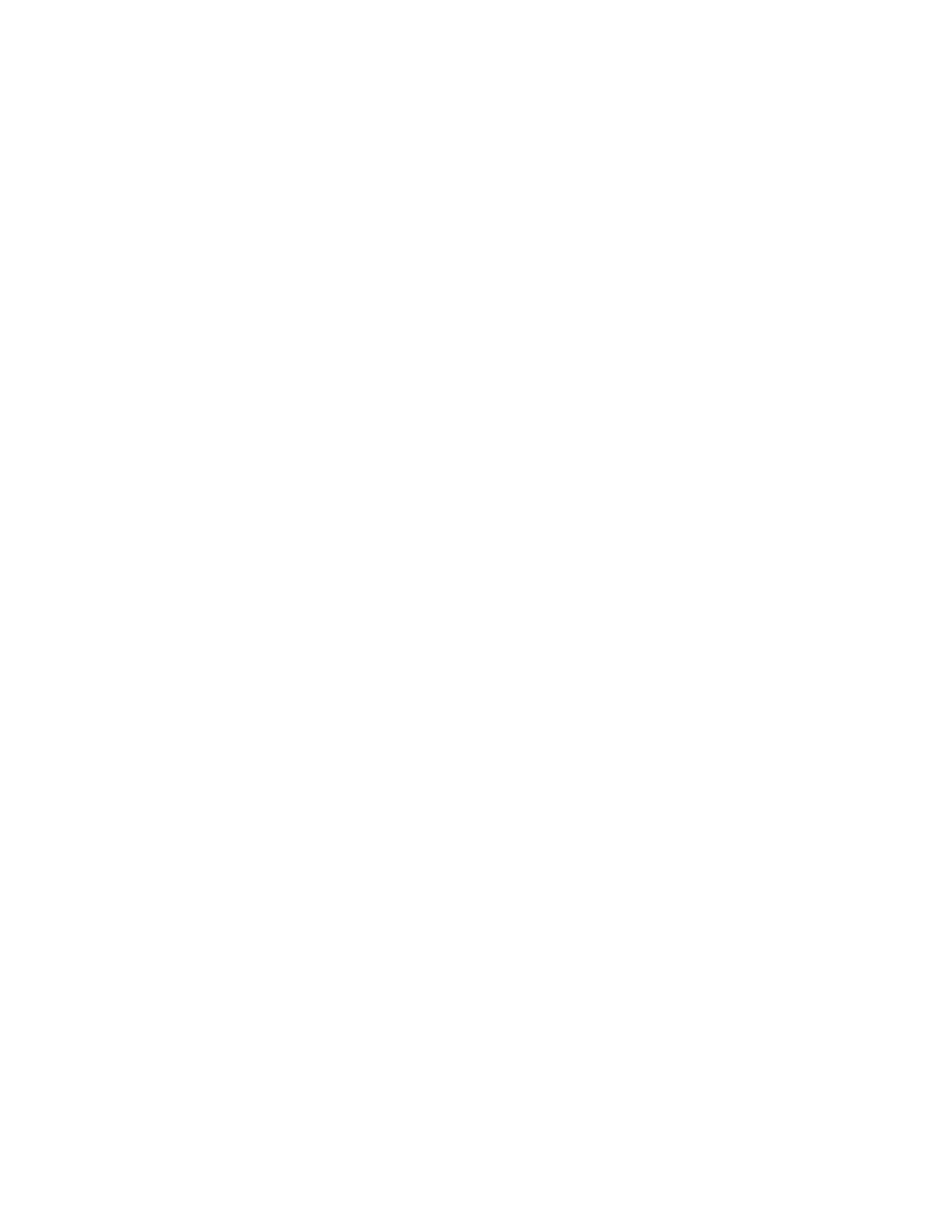 1Dr Ted Hildebrandt, OT History, Lit. et théologie, leçon 8© 2020, Dr Ted HildebrandtIl s'agit du Dr Ted Hildebrandt dans la huitième conférence de son Histoire et littérature de l'Ancien Testament.et cours de théologie. Cette conférence commencera par les fils de Dieu et les filles dehommes dans Genèse chapitre 6 et passons à Abraham, l'ami de Dieu, la géographie deMésopotamie ainsi que trois coupures dans la vie d'Abraham et de ses trois prétendus « enfants ».Aperçu du quiz [0:00­2:00]Très bien, commençons. Nous avons beaucoup de choses à couvrir aujourd'hui. je dois attraperquelques diapositives de l'autre classe. Cette semaine, vous travaillez sur quoi ?Lévitique, certains chapitres du Lévitique. Il y a deux articles : un que vousresponsable juste de lire, l'autre vous êtes responsable du contenu sur les lois alimentaires. jeje pense qu'il y a aussi des lectures dans Notre Père Abraham , puis quelquesversets à mémoriser. Donc je pense que c'est à peu près tout. Oui, il y aura une question de contenu sur le Notre Père Abraham ainsi que l'article. Je pense que c'est à peu près tout ce que nous avons là­bas.Très bien, commençons par un mot de prière et ensuite nous passerons à Genèse 6.passage et essayez de le traverser à nouveau.Père, nous te remercions pour cette journée. Nous vous remercions pour le privilège que nous avons dans ce domainelieu de pouvoir examiner votre parole, d'explorer des idées que d'autres ont pensées etde m'interroger sur ta grandeur et ta bonté et sur ta grande miséricorde qui a étéexprimés à l'humanité ainsi que les grands moments de colère qui se sont abattus sur nous. jepriez pour que vous nous aidiez à apprendre à vous aimer en esprit et en vérité. Merci pour votreMot. Je prie pour que vous puissiez nous aider à le refléter, même aujourd'hui, dans nos vies. Chez le Christnom, Amen.Genèse 6 : Fils de Dieu et filles des hommes [2:01­3:27]Reprenons l'histoire. Nous travaillons sur Genesis ; nous sommes enfin sortis deGenèse 1 à 3. Aujourd'hui, nous allons donc passer au chapitre 6 et nous allons essayer deMachine Translated by Google2traverser les choses assez rapidement pour entrer dans la vie d'Abraham. Nous allions doncparler du déluge et de ce qui se passe là­bas avec les fils de Dieu et les filles deHommes.Dans Genèse chapitre 6, permettez­moi de lire cette histoire. Il dit : « Quand les hommes commencèrent àleur nombre augmenta sur la terre et des filles leur naquirent, les fils de Dieu virentles filles des hommes étaient belles, et ils épousaient celles de leur choix. Puis leLe Seigneur a dit : « Mon esprit ne luttera pas éternellement contre les mortels, car il est mortel, ses jours durerontêtre 120 ans. » Ainsi, ce que vous obtenez est une diminution de la longévité humaine. Rappelez­vous qu'ilsvivaient tous jusqu'à 900 ans et quelque chose comme ça ? Maintenant, Dieu dit que leurs jours serontréduit à 120 ans. « Les Nephilim étaient sur terre à cette époque – et aussiensuite, quand les fils de Dieu devinrent filles des hommes et eurent des enfants pareux. C’étaient les héros d’autrefois, des hommes célèbres. La question est donc : le déluge arriveà cause du fait que les fils de Dieu épousent les filles des hommes, pourquoi Dieu est­il si bouleverséavec ça? Qui étaient ces fils de Dieu ? Nous souhaitons donc travailler sur certains desdes questions. Qui étaient les fils de Dieu et pourquoi Dieu s’est­il autant mis en colère ? En fait, le déluge en est le résultat.Vue Sethite [3:28­5:06]La première suggestion est que les fils de Dieu étaient les adorateurs de Dieu etles filles des hommes ne connaissaient pas Dieu. Donc, en gros, ce serait unmariage interreligieux. En fait, ce que vous avez ici est ce qu’on appelle « le point de vue séthite ».Le point de vue séthite est que les fils de Seth étaient la lignée divine. Les fils de Caïnétaient la lignée impie (filles des hommes). Il y a eu ce mariage mixte entre lesfils de Seth et fils de Caïn. À propos, dans d’autres parties de l’Écriture, Dieu obtient­ilbouleversé par les mariages mixtes entre croyants et non­croyants ? Vous souvenez­vous dans leDans le Nouveau Testament, il est dit : « Ne soyez pas sous un joug inégal avec les non­croyants » ? peuple juifvous marier ­ vous souvenez­vous que Salomon a épousé d'autres femmes d'autres cultures et quea­t­il égaré son cœur pour adorer d'autres dieux ? Donc le point de vue séthite joue sur cela et ditque fondamentalement, la lignée de Seth était le remplaçant d'Abel et que Seth devient donc la lignée divineMachine Translated by Google3après qu'Abel ait été tué. Les descendants de Caïn se marient entre eux et ce mariage mixte est laproblème. C’est ce qu’on appelle la vision séthite. Il y a un certain support pour cela, comme cela semble convenirnaturellement dans le contexte. Mon problème est que le terme « fils de Dieu » n'est jamais utilisé pouridentifier exclusivement les descendants d'Abel.Vue sur la royauté [5:07­8:07]Il y a une deuxième suggestion qui est assez intéressante et c'est celle­ci : que les fils deDieu était les rois et les nobles. Que les rois étaient appelés… et d'ailleurs dans l'Antiquité En Mésopotamie, les rois se disaient­ils « fils des dieux » ? Ce titre a été utiliséparce que le Roi était considéré comme un fils du dieu. Donc ce qui se passerait alors, c'est que cesles rois, ces gens au pouvoir acquis, ces « fils de Dieu », les rois, prirent des femmes quiserait essentiellement de développer leur harem. En d’autres termes, ils ont pris les femmes dans leurharem et ils multiplièrent les épouses. Les harems présentent­ils un gros problème à la fois dans l'Antiquitémonde et dans la Bible ? Ce seraient donc les rois établissant un harem prenant des femmesdans ce harem ­ plusieurs épouses et cela devient un problème.Maintenant, j'ai sauté quelque chose. C'est très intéressant pour moi et c'est quelque chose que jeje ne pense pas que la plupart des gens comprennent que ce n'était pas seulement ces fils de Dieu qui épousaient des fillesdes hommes, mais il y a un autre mot qui est impliqué ici. C'est fini au verset 11 du chapitre6. Il est dit : « La terre était corrompue aux yeux de Dieu et pleine de violence (hamas). » DoncApparemment, il y avait de la violence ici aussi, cela faisait aussi partie du problème. Maintenantquel est le mot hébreu pour violence ? Le mot hébreu pour violence est hamas. Maintenantcertains d’entre vous sont peut­être habitués à l’humus. Est­ce que quelqu'un aime l'humus ? Je n'aime pas l'Américainhumus. J'aime le vrai houmous arabe. C'est ce qu'on trouve à Jérusalem, juste en face duquatrième station de la croix sur la Via Dolorosa. Ce gars a le meilleur humus du monde.C'est comme manger un steak au fromage de Philadelphie en dehors de Philadelphie. Cela ne fonctionne tout simplement pas. Est­ce que tutu sais ce que je dis ? À Philadelphie, vous obtenez le meilleur. L'humus et le hamas ne sont pas lesmême chose. Hamas signifie « violence ». Au fait, avez­vous déjà entendu parler duUn groupe palestinien appelé Hamas ? Est­ce que tu comprends? Il y a tout un groupe en Israëlaujourd'hui nommé Hamas. Comprenez­vous ce que signifie la racine de ce mot ? Ça veut dire"violence." Qu’est­ce que ces gens sont déterminés à faire à Israël ? Violence. Donc ce HamasMachine Translated by Google4groupe, même leur nom signifie « violence ». Alors tout le monde dit : « Eh bien, le Hamas est vraiment unorganisation pacifique. » En réalité, ils essaient simplement de jouer la carte des droits des Palestiniens.Quel est leur nom? Hamas , ça vous dit quelque chose ? Je veux dire, ça devrait t'en dire beaucoup maisla plupart des gens ne le savent pas.Quoi qu'il en soit, ces rois étaient impliqués dans tout cela et certaines personnes pensent alors queces rois étaient impliqués dans la violence, opprimant le peuple qui était en dessous d'eux etdonc ce Hamas se produisait. C'est le deuxième point de vue. L'idée de la royauté sera­t­elle développé dans la Bible ? Les rois ont­ils eu plusieurs épouses dans le mauvais sens plus tard avecLes 700 femmes et 300 concubines de Salomon. Il y a donc des raisons à cela.Vue d'Ange [8:08­19:05]Cette dernière vue est appelée la vue de l'ange. Je devrais dire en fait à différents moments deDans ma vie, j'ai eu chacun de ces points de vue, donc je ne me sens pas vraiment dogmatique à ce sujet. LeLa vision que je défends actuellement est la possibilité de la « vision angélique ». C'est en grande partie parce que dans Jobchapitre 1, verset 6, il parle des « fils de Dieu » venant devant Dieu. Dieu dit à Satan« Vous avez étudié le monde, avez­vous pensé à mon serviteur Job ? Satan dit« Oh, oui, Job est juste bon avec toi parce que tu es bon avec lui. Si tu enlèves quoiil l'a, il vous maudira en face.' » C'était donc Dieu dans le conseil célesteles appelant « les fils de Dieu ». Les fils de Dieu étaient des anges venus avantDieu. Quelque chose d'intéressant dans Hébreux chapitre 13.2, il est également dit concernant les angeset les êtres humains. Hébreux chapitre 13 verset 2, désolé d'être passé au Nouveau Testament, mais il dit : « Continuez à vous aimer comme des frères. N'oubliez pas de divertirdes étrangers, car ce faisant, certains ont reçu des anges sans le savoir. Doncles anges peuvent­ils prendre forme humaine ? Apparemment, parfois les gens ne le savent pas et c'estc'était possible qu'ils soient des anges.Maintenant, je vais raconter une histoire ici, alors comment je vais marcher jusqu'ici et c'estça va être une histoire. Il était une fois, j'étais à Varsovie dans l'Indiana et je conduisaissur la route 15 et il y avait un gars qui faisait du stop. Maintenant, question : est­ce que les gens font du stopencore beaucoup aujourd'hui ? Plus grand chose. Est­ce que les gens de ma génération ? j'ai fait du stopà la maison après l'université et partout. Alors ce type faisait du stop et je me suis dit : « Mec, jeMachine Translated by Google5Je n'ai pas vu personne faire du stop depuis longtemps. On aurait dit qu'il était visiblementHispanique et il avait besoin d'un tour. Il avait probablement la trentaine. Alors j'ai pensé que j'avais conduit monvoiture est passée devant lui une fois et j'ai pensé que tu savais que je devrais venir le chercher. Maintenant, je me pose une questionun problème ici parce que ma femme panique toujours quand je fais ce genre de chose. Mais j'ai dit,« Hé, c'est juste moi et j'ai à la maison ma femme et mes enfants mais dans la voiture, c'est juste moi. Donc jeje revenais dans l'autre sens et j'ai donc pensé que j'allais le chercher. Alors j'ai choisile gars debout. Pendant que nous roulions, il m'a dit qu'il était ivre ou quelque chose comme ça, il était dans son lit, dans sonmaison, et la police est entrée, l'a tiré de son lit et l'a emmené en prison.Il a en fait été jugé pour ivresse. Il a affirmé qu'il ne conduisait pas en état d'ébriété parce queil n'avait évidemment pas de voiture. "Ils sont entrés chez moi, m'ont attrapé et m'ont tiré vers le basici." Alors il me raconte son histoire de malheur. Alors nous conduisons et je pensais que tu savais que ce serait seulementprends­moi 5 minutes pour le conduire jusqu'à l'autre route, la route 13, et ensuite il aura le feu vertabattu à Syracuse où il se rendait. Alors j'ai conduit le gars là­bas et voilàsans blague et plutôt bizarre. Le gars sort de la voiture et alors nous avons parlé et j'ai vraimentapprécié la conversation. C'était super. Je dois aider le gars et il sort de la voiture.Alors que le gars sort de la voiture, c'est la vérité honnête, je ne sais toujours pas quoi en penserce. Il me regarde et il dit "Tu sais, certaines personnes ont diverti des angesignorant." Il ferma la porte et descendit la rue. Je jure que je n'ai pas inventé ça.Cela s'est réellement produit. Maintenant, je ne sais pas si c'était juste un Espagnol qui avait unun peu trop à boire et c'était toujours en lui ou autre chose. Alors que j'étais assis là, je c'était comme d'où cela venait­il : un Espagnol qui me citait la Bible.C'était bizarre. Mais de toute façon, je ne dis pas que c'était un ange parce que je ne pouvais pas le voir.halo mais tout ce que je dis c'est qu'on ne sait jamais.Maintenant, permettez­moi de revenir en arrière et de prendre cela dans une direction différente. Est­ce possible alors tu esà Boston et il y a un sans­abri assis au bord de la rue. Est­cepossible? Hébreux 13 parle de faire preuve d’hospitalité. On ne sait jamais. Alors ce que je disest­ce que les chrétiens devraient ressentir de la compassion, offrir l'hospitalité et ce genre de chosesenvers les personnes sans abri. On ne sait jamais, ça pourrait être un ange assis là et toion ne sait jamais (Mat. 25.35ff.). Donc tout ce que je dis, c'est d'être hospitalier et généreux.Machine Translated by Google6Hébreux semble indiquer qu’il existe des anges qui prennent une forme humaine. Par leen fait, vous le savez déjà. Rappelez­vous quand Abraham et ces trois gars sont arrivéset Sarah leur a préparé le dîner ? Est­ce que ces anges sont venus et apparemment toiil faut comprendre ça. Mais attendez une minute, Matthieu 23 dit que les anges non plusse marier ni être donnés en mariage. Eh bien, ce que je suggère, c'est que ce sont des anges déchus.Ce ne sont pas des anges au ciel, mais ce sont des anges déchus et c’est une possibilité.Maintenant, c'est une autre question. Il parle de Yahweh (Malach) leAnge du Seigneur dans le buisson ardent (Exode 3). Il l’appelle « l’Ange du Seigneur ».Maintenant, permettez­moi de travailler un peu avec le concept d'ange. Le mot « ange » signifie simplement"Messager." Ainsi, parfois, dans le livre de l’Apocalypse, il est question de « l’ange » duéglise de Colosses ou de Laodicée et cela signifie simplement « le messager » qui est allé à cette égliseéglise. Cela ne signifie donc pas nécessairement un ange volant avec des ailes. Cela pourraitsignifie simplement « messager ». Le terme « ange » peut signifier « messager ».Maintenant, c'est aussi l'Ange du Seigneur. Il se pourrait donc que le représentant du Seigneur soitdans la brousse. Mais le problème est que le titre « l'Ange du Seigneur » est utilisé et quand vous dans la brousse, quand la brousse va parler, que dit­il ? On demande au buisson « Qu'est­ce quevotre nom?" Laisse­moi juste faire le truc de la brousse. Alors Moïse monte vers le buisson ardent etil demande "quel est ton nom?" et tu te souviens juste avant que le buisson ait dit,"enlevez vos chaussures parce que vous vous tenez sur une terre sainte." C'est maintenant le cas d'un ange normalvenez et dites « Hé, enlève tes chaussures. Vous êtes en terre sainte. Est­ce que vous adorez un ange? D'ailleurs, dans Daniel et le livre de l'Apocalypse, un gars descend et commenceadorer cet ange génial. Le gars s'incline et la première chose que l'angedit : « Lève­toi. « Ne le fais pas. Je ne suis pas Dieu. Le buisson ardent : enlevez vos chaussures. Estc'est un ange ordinaire ? Et puis, quand il lui demande son nom, il répond : « Je suisque je suis." Un ange ne répond pas comme ça. C'est le nom de Dieu. Alors dans le buisson ardentnous avons Jéhovah/Yahvé, Dieu dans la brousse. C'est l'ange du Seigneur. Beaucoup de genssuggérerait qu'il s'agissait de Jésus­Christ, le Christ incarné suprême dans la brousse. Il estDieu et il parle et il est Yahweh. Alors il dit que mon nom est Jéhovah et mon nom est « Jeje suis ce que je suis. Le titre Ange du Seigneur semble être un titre qui désigne aussi DieuMachine Translated by Google7lui­même et quand l'Ange du Seigneur parle, bien souvent, c'est Dieu. Donc tu astravailler avec ça. Désolé d'avoir pris cette tangente.Où en sommes­nous ici ? Les anges ne se marient pas. Donc ce que nous disons, c'est que ces anges sontanges déchus. Il y a aussi un passage dans les Corinthiens qui parle d'anges regardant en bas.sur les femmes. Cela devient assez bizarre. Donc, je dis juste que c'était peut­être des anges. Il peutont été des anges se mariant avec des femmes. Au fait, est­ce que cela expliquerait alors le faitqu'ils avaient des enfants géants et forts. C'est donc une possibilité.Maintenant, laquelle de ces réponses est la bonne ? Comme je l'ai dit, j'ai tenu, à différents momentsdans ma vie, chacun de ces postes. Donc je ne sais pas lequel a exactement raison. je suis aveccette vue d'ange maintenant. Mais il y a certaines choses que vous ne pouvez pas savoir.Maintenant, les gens se demandent qu'en est­il des Nephilim ? Personne ne sait qui sont ces Nephilim.C'était avant le déluge. Nous ne savons donc pas qui sont ces Nephilim. Quand tu ne le fais pasd'ailleurs, je sais quelque chose, c'est un principe herméneutique important : lorsque vousJe ne connais pas quelque chose dans les Écritures, comment connaître le sens d'un mot ? Contexte. Je suisje vais le dire cent fois dans ce cours. Qu’est­ce qui détermine le sens ? Contextedétermine le sens. Mais vous regardez le terme « Nephilim » et vous dites. Nous savons que leLes Nephilim sont un groupe de personnes, nous le savons donc d'après le contexte. Savons­nous quel groupede personnes c'est ? La réponse est non." Alors, quand vous ne savez pas du contexte, où allez­vousaller ensuite ? Bien souvent, on se tourne vers l’étymologie, l’histoire ou la racine du mot. Doncquelle est l'étymologie ? Quelle en est la racine, la signification historique ? Naphal signifie _"tomber." Ce sont donc « ceux qui sont tombés ». Les Nephilim sont ceux qui sont déchus. Peux tu voiren quoi cela est­il lié à la vision de l'ange déchu ?Quel est le problème de dépendre de l'étymologie pour le sens ? C'est un classiqueexemple. Alors je rentre chez ma femme et je dis, je ne l'appelle jamais chérie mais de toute façon, "Chérie,tu es « mignon » dans le sens original de ce mot. Eh bien, quel est le problème avec le mot"mignon"? Le mot « mignon » dans le sens original du mot signifiait « jambes arquées ». Et ainsice n'est probablement pas une bonne chose à dire à votre femme car elle pensera probablement…de toute façon, tu ne veux pas y aller. Quand vous prononcez le mot « mignon », l'avez­vous déjà utilisé dansle sens originel ? Les significations changent­elles avec le temps ? Pouvez­vous revenir sur l'histoire duMachine Translated by Google8mot et prétendre que son sens originel est ce qu'il signifie maintenant ? Non, ce n'est pas le cas, alors tuil faut faire attention. Au fait, si vous êtes en anglais et que vous souhaitez retrouver l'histoired'un mot, où vas­tu ? Pour vous, le premier endroit où vous allez est Internet. Mais aprèssur Internet, si vous consultez un vrai livre, ils contiennent de vrais livres avec de vraies pages. LàIl y a deux volumes à peu près aussi épais qu'on appelle l'OED, l' Oxford English Dictionary. Dansl' Oxford English Dictionary [OED] utilisera­t­il le mot « cute » pour deux pages de cutejusqu'à ce qu'il revienne au sens racine du mot en anglo­saxon ou en latin ou quelque chose du genre comme ça. Ensuite, il vous donnera la racine d'origine. Est­ce que l'histoire d'un mot, sonétymologie, déterminer sa signification ? Non, ce n'est pas le cas. Donc tu dois être très prudentà propos de ça. Faites attention à ce genre d’arguments étymologiques. La signification dans le contexte estce qui détermine le sens et non l'histoire du mot. Je n'accorde donc pas beaucoup d'importance auLes Nephilim sont une approche « déchue ». J'ai mis là un gros point d'interrogation. Je pense que c'est justela seule paille que nous avons, alors nous la saisissons.Le chagrin et les larmes de Dieu au ciel [19:06­24:49]Maintenant, c'est intéressant, dans Genèse chapitre 6, verset 6, il est dit ceci concernant Dieu :« Et l'Éternel vit combien la méchanceté des hommes sur la terre était devenue grande et quechaque inclination des pensées dans son cœur était toujours mauvaise. Et l'Éternel futil était affligé d'avoir créé l'homme sur la terre et son cœur était rempli de douleur. MonUne question se pose : y a­t­il du chagrin ou y a­t­il des larmes au ciel ? J'aime juste Eric Clapton doncC'est l'un de mes favoris. Y a­t­il des larmes au ciel ? La réponse est : je pense que Clapton était droite. Diriez­vous que Dieu est quasiment au paradis ? Oui. Nous n'y sommes pas, il est là.Ressent­il du chagrin au paradis ? La Bible déclare explicitement que Dieu ressent du chagrin. Ce que je veuxpour vous suggérer qu'il y a du chagrin au paradis. Dieu lui­même, comme il est dit dans l'Écriture, ressentchagrin et qu'il ressent de la douleur au paradis. Donc, ce que je veux vous suggérer, c'est qu'il y a du chagrin ;il y a de la douleur au ciel.Dieu peut­il avoir le cœur brisé ? Ce que j'aimerais vous proposer, et je restepar ici pour celui­ci, qui est l'être dans l'univers qui souffre le plus ? Ce que je suisCe qui vous suggère, c'est que Dieu est l'être le plus affligé de l'univers parce qu'il a crééles choses se sont bien passées et tout a été gâché. Il nous aime et quand la douleur et des trucs bizarres arriventMachine Translated by Google9il en est affligé. Donc Dieu est l'être le plus affligé mais vous dites : "mais attendez une minutemais le livre de l'Apocalypse, à la fin du livre d'Apocalypse 22, ne déclare­t­il pas queDieu va essuyer toutes les larmes. A la fin de la Bible, quand Dieu efface toutdes larmes, qu'est­ce que ça veut dire ? Qu'il y avait des larmes à essuyer. Alors ce que je suisdire que Dieu essuie toutes les larmes suppose qu'il y a des larmes au ciel. Donc Clapton estdroite. Il y a des larmes au ciel.Maintenant, question : viendra­t­il un jour où ces larmes seront essuyées ? Est­cemaintenant? Ce n'est pas le cas maintenant. Tant qu’il y a du péché et de la corruption, Dieu ressent­il de la douleur ? Un jourle monde va être refait et ces larmes seront essuyées. Quelmanière intéressante de regarder Dieu ici. Dieu est­il désolé pour quelque chose qu’il a fait ? Dieu a­t­ilregrets? Les parents ont­ils parfois des regrets pour leurs enfants ? J'aime mes enfants mais il y en a eudes moments où j'ai eu des regrets. Mes enfants peuvent­ils faire des choix et je ressens la douleur en tant que parent deleurs choix ? Peuvent­ils faire des choix qui font très mal ? Tu ferais mieux d'y croire. Comme unEn fait, plus je les aime, pire c'est. Si je m'en foutais de mes enfants,est­ce que je m'en soucierais ? Mais le fait que j’aime mes enfants, est­ce que cela me rend vulnérable ? Tu vois qu'est­ce que je dis ? C'est le fait que j'aime mes enfants qui me rend vulnérable. Bien nousmieux vaut sortir de là. Un de mes enfants a fait des choix qui ont été vraiment dévastateurs.Ce que je dis, c'est que si je m'en fichais, ça ne ferait pas de mal.Dieu a fait l'homme. Alors il est revenu et a dit qu'il repensait à l'ensemblechose et il se sent attristé par toute la situation. Permettez­moi de revenir un peu en arrière. Il était peiné d'avoir créé l'homme. S'ils étaient encore dans le jardin, serait­il en deuil ?Non. Alors il est attristé, pourquoi ? Il y a ces mariages mixtes, il y a cette violence, il y a çades choses qu'il décrit dans le chapitre. C'est pour ça qu'il est en deuil. C'est fini leur méchanceté,leur mal. Alors il prend du recul par rapport à cela. Il se demande pourquoi je l'ai déjà faitfaire l'homme puisque tout ce qu'ils font est corrompu. Ils sont tous totalement corrompus et c'est à ce moment­là qu'il se concentre sur Noé.Ce que je dis, c'est de prendre cela avec ce qu'il dit et il faut remettre cela dans son contexte.droite. Le contexte dans Genèse 6 est celui des mariages mixtes et de la violence qui s'y produit.Donc je dis que vous ne pouvez pas prendre ce verset hors de son contexte et simplement dire qu'il dit : « Dieu regretteMachine Translated by Googledixqu'il a jamais créé l'humanité et donc il les abandonne totalement. Non, il y avait unraison pour laquelle il a ressenti cela et vous devez explorer la raison pour laquelle ? C'est vraiment unpoint important. Vous avez un verset et vous ne pouvez pas le sortir de son contexte. Tu doisregardez­le dans son contexte. Pourquoi Dieu a­t­il ressenti cela ? Cela vous dit dans le contexte pourquoi il se sentde cette façon. Vous devez donc le relier à d’autres versets. Vous ne pouvez tout simplement pas le sortir de son contextecomme ça. Nous revenons donc à la thèse principale : le contexte détermine le sens. Tu ne peux pas prendreparfois des choses tirées des Écritures et ensuite les universaliser, vous devez comprendre le contexte dans lequel ils sont donnés.Dieu peut­il changer d’avis ? [24h50­25h43]Dieu peut­il changer d’avis ? Revenons à ce qu'elle venait de soulever. Dieu peut­ilChange son esprit? Il fait l'homme, peut­il changer d'avis ? Allons­nous voir DieuChange son esprit? En fait, vous avez lu Exodus, Dieu a­t­il changé d'avis enExode? Oui. Tu te souviens quand ils fabriquent le veau d'or et qu'il descend pour essuyerles sortir. Moïse prie et Dieu change d'avis. Il a failli tuer Moïse et reculeà ce sujet dans Chiffres. Nous nous demandons donc qu’est­ce que cela signifie pour Dieu de changer d’avis ? Je neje veux tout développer ici mais Dieu a fait l'homme et il a apparemment des regretslà­dessus. Qu’est­ce que cela signifie pour Dieu d’avoir des regrets ? Encore une fois, nous allons voir cela dansdes textes ultérieurs donc je veux juste le laisser tomber à ce stade et dire que nous allons passer à d'autres textesqui sont beaucoup plus explicites, où nous aurons plus de contexte et où nous pourrons réellement trierce que cela signifie. Mais tout ce que je veux que vous fassiez, c'est simplement que vous réfléchissiez à la question de savoir si Dieu peut changer sonesprit. Qu'est­ce que cela signifie?La malédiction de Noé sur Cham [25:44­36:50]Au chapitre 9, Noé sort de l'arche avec tous les animaux deux par deux et septdes propres. Pourquoi sept purs ? Parce qu'il doit sacrifier les plus propresaprès. Au fait, la Genèse nous a­t­elle déjà parlé des animaux purs et impurs ? Non,Quand avons­nous entendu parler des animaux purs et impurs ? C'est bien fini dans le Lévitique.Le Lévitique, que vous parcourez cette semaine, nous parle du pur et de l’impur. MaisNoé savait­il ce qui était pur et impur ? Il est donc possible que Dieu ait créé un toutun tas de directives qui n'avaient pas été enregistrées pour nous mais Noah savait laquelle était propreMachine Translated by Google11et impur.Alors Noé sort de l'arche et quelle est la première chose qu'il fait ? « Noé était unhomme de la terre et il a planté une vigne et il en a bu un peu… » Quoi ?Vin. Quel est le problème quand on a un vignoble sans réfrigération ?Tu ferais mieux de le boire vite ou est­ce que ça va tourner. Tu le prends et tu tournes ton raisindu jus dans quoi ? De toute façon, ça va se passer comme ça. Ça va tourner au vinaigre ou tu le tournesen vin. Alors il plante un vignoble, et maintenant il est sur un bateau depuis environ un an ou quelque chose comme ca? Il sort, plante sa vigne, il boit un peu de son vin et ils'est ivre et est resté découvert à l'intérieur de sa tente. « Et Cham, le père de Canaan,vit la nudité de son père et le dit à ses deux frères dehors, mais Sem et Japhet prirent unvêtement, le posa sur leurs épaules. Puis ils reculèrent et couvrirent leursla nudité de mon père. Leurs visages étaient tournés de l'autre côté pour qu'ils ne puissent pas voirla nudité de leur père. Noah s'est réveillé de son vin et a découvert ce que son plus jeune filslui avait fait et dit « maudit soit… » et alors « il sera le plus bas des esclaves pour sesfrères » et Noé s’en va et jure.Qu’est­ce que Ham n’a pas réussi à faire ? Couvre son père. Au fait, est­ce un problème qu'unl'enfant voit son père. Mon fils et moi faisions du Tae Kwon Do ensemble. Alors maintenant, nous partirionslà­bas, est­ce que je me suis caché de mon fils et lui ai dit « Mon fils, tu dois partir d'ici parce que je ne le fais pasveux­tu que tu voies la nudité de ton père » ? Pour que ton père ne se douche jamais devanttoi. C'est de ça que ça parle ? Non. Il semble donc y avoir quelque chose de plus quejuste ça. Alors plutôt que de couvrir son père comme il aurait dû le faire, expose­t­il son père ?Oui. Il part chercher ses frères. Maintenant, est­ce que ses frères font ce qu'il faut et marchentà l'envers pour couvrir la nudité de leur père ? C'est une chose vraiment difficile dans notre culture,la fierté et la honte sont­elles vraiment grandes dans certaines cultures ? Et dans certaines cultures, tu as çatabou selon lequel il est vraiment mal de faire honte à ses parents. Est­ce que certaines cultures ressentent cela très trèsfortement, la notion de honte et d'honneur ?Au fait, est­ce que certaines cultures ressentent cela très fortement ? Maintenant je parle deDétroit. Vous souvenez­vous que? Ces deux filles dans la voiture à Detroit et leur père étaithonte de ces deux filles qui sortent avec des non­musulmans ? Les filles sont dans la voiture et la fille dans leMachine Translated by Google12la banquette arrière est sur son téléphone portable et son père sort une arme à feu et tire sur sa propre fillela voiture. C'était à Détroit, en Amérique, et la fille sur la banquette arrière criait dessus.au téléphone « Papa, papa » et elle crie lors d'un appel au 911 que son père vient de tirer sur sa sœur.Le père tourne alors le pistolet dans le dos, et tu entends le coup de feu puis le téléphone portablese tait. Est­ce que cela s'est produit en Amérique, à Détroit ? Au fait, vous êtesme donnant beaucoup de regards vides. Vous n'êtes pas au courant de ça ? Maintenant, laisse­moi juste direce. Les médias en ont­ils parlé ou les ont­ils dissimulés ? C’était dissimulé.Pourquoi? Parce qu’il était politiquement incorrect de dire quoi que ce soit sur le contexte ; leorigine évidente du père musulman. Ce type était tellement offensé en tant que père que sonles filles lui avaient fait honte parce qu'il les avait tuées. Au fait, y a­t­il assez de crimes d'honneurfréquent en Amérique ? En entendrez­vous un jour parler dans les médias et la réponse est : non.Maintenant, vous devez vous demander : « Je me demande pourquoi nous n’entendons jamais parler de cela. » Maintenantil y a des trucs d'agenda politique là­bas. C’est du politiquement correct devenu fou. Maintenantquestion : dans la culture dans laquelle vivait ce père, la honte et l'honneur sont­ils vraiment importants idée?Vous souvenez­vous du tsunami qui a frappé le Japon ? Et tu te souvienscertains des dirigeants craignaient que les dirigeants là­bas ne se suicidentparce qu'ils avaient honte parce qu'ils ne savaient pas que le tsunami allait arriverlà­dedans et détruire ce réacteur nucléaire ? Ils craignaient que certains des dirigeants duLe Japon allait se suicider. Dans cette culture, si tu as honte de ne pas faire quelque chose comme ça, les gens peuvent réagir étrangement.Donc ce que je dis, c'est qu'en Amérique, nous soucions­nous de la honte et de l'honneur ? Dans notreculture. Sommes­nous une culture sans honte ? Dans d'autres cultures, la honte et l'honneur sont vraimentimportant. Donc ce que vous avez ici, c'est la honte du père, la dénonciation du père.Il y a plusieurs années, j'ai lu de la littérature ougaritique. Dans la littérature ougaritique, c'est juste au nordd'Israël, dans certaines tablettes ougaritiques, il est dit que l'un des devoirs, et c'est répertoriéexplicitement, que l'un des devoirs des fils est de couvrir la nudité de leur père. C'était ledevoir d'un fils. Le devoir du fils est de couvrir la nudité de son père. Ce serait donccomme… ton père est ivre. Si le fils reconduit le père à la maison et s'occupe duMachine Translated by Google13père, au lieu de l'exposer ? Donc je pense que c'est ce que vous avez ici... la honte etdéshonneur du père.Alors Noé se réveille, découvre ce que ses fils ont fait, découvre ce que son autre filsil avait fait, et alors il maudit son fils et il dit : « il sera le plus bas des esclaves ».ses frères." Maintenant, où vont les descendants de Ham ? Si vous suivez l'arbre généalogique, est­ce que nousavez­vous les généalogies de ces enfants? Les descendants de Cham deviennent Cush. Cush tombe en panneen Éthiopie et donc, fondamentalement, les descendants de Cham descendent en Afrique. Quand Noé les maudissant, il dit : « Il sera le moindre des saluts pour ses frères. » Certaines personnes onta soutenu que c'est là la malédiction qui pèse sur l'Afrique et que cette malédiction « sera le plus bas des esclaves ».à ses frères » que Cham est maudit et que ses descendants seront esclaves. C'est une malédictionsur l'Afrique et les esclaves africains. La Bible nous dit que c'est la malédiction de Noé.Cela légitime donc cela dans un certain sens. Des gens ont­ils utilisé cet argument ? Oui çal’argument a été utilisé.J'ai mal lu le texte mais elle m'a rattrapé. Eh bien, laissez­moi lire ce que cela dit réellement."Noé se lève et dit que Cham soit maudit ?" Il ne dit pas ça. Il dit : « Maudit soitCanaan. » Les descendants de Canaan, c'est vraiment difficile. Où les descendants de Canaan s'installent­ils ? Dansle pays de Canaan. Où est le pays de Canaan ? C'est la Terre Promise, c'est laterre d'Israël. Maintenant, qui est la descendance de Canaan ? C'est encore une fois vraiment difficile. Quandvous ne savez pas qui ils sont, mettez simplement un «ite» ou «tite» à la fin. Jébusien, Hittite,Gergashite. Alors c'est quoi ? Alors ici, c'est Cananéen. Les Cananéens s'installent dans la région promise terre qui serait finalement la terre promise à Israël.Voyez­vous le point ici? Donc Canaan est maudit ici, ce n'est pas ledescendants de Ham en Afrique. Cela n'a rien à voir avec les Koushites et les Africainset l'esclavage là­bas. Cela a tout à voir avec les Cananéens. Maintenant, au fait, est­ce queles Cananéens et les Israélites s’affrontent ? Il y aura des batailles plus tard entreles Cananéens et les Israélites. Cela préfigure donc ces batailles avec les Cananéens,pas l’esclavage des Africains.As­tu toujours ce truc ? Ham est le fils de Noé et expose le comportement de Noé.nudité et souillé ou fait honte à son père. Je pense que ce que vous avez ici est la loi du talion, laMachine Translated by Google14loi du talion. Vous le verrez plus tard et nous le développerons davantage. C'est œil pour œil,dent pour dent; comme vous m'avez fait, ainsi il vous sera fait. Donc je pense que ce que Noahce qu'il fait ici, c'est qu'il dit : « Comme toi, Cham, tu m'as fait honte et que tu es mon fils, ainsi ton filsvous fera honte. Je pense donc que c'est ce qu'il fait en disant « Canaan » ici. Maintenant par leComment est cette conjecture ? Oui. C'est une conjecture de ma part. J'essaie de le mettre en placepourquoi les Cananéens sont maudits. Mais il semble que ce soit une chose réciproque comme vous l'avez faitpour moi, ton fils te fera. Canaan est choisi, je pense, parce que c'est unune préfiguration de ce qu'Israël fera et ainsi vous obtenez cette préfiguration déjà mise en place dansles écritures.Cela devient assez compliqué, alors où les descendants de Ham se sont­ils installés ? Nous l'avons ditcertains d’entre eux sont allés en Afrique, mais certains d’entre eux étaient des Cananéens. C'était la malédictionasservir les Africains ? Non, cela n’a rien à voir avec ça. Canaan est celui qui estmaudit ici, pas Cush et les autres descendants de Ham. Alors, qui était réellement maudit ? Canaan.Personnalité individuelle et collective [36:51­41:10]C’est là une question plus large et celle­ci devient également difficile. Nous avons affaireil y a beaucoup de problèmes culturels ici et certains de ces problèmes culturels deviennent vraiment difficiles. En particulierquand nous vivons en Amérique. Devons­nous faire face à beaucoup de honte et d’honneur dans notre culture ? Non.Mais dans d'autres cultures, c'est la vie ou la mort, comme nous l'avons vécu en Amérique encore récemment aveccertaines des choses qui se sont produites ont ensuite été étouffées. Est­il vrai que les enfants souffrentles péchés des parents ? Je veux aussi réfléchir à la manière dont la punitionarriver? Nous sommes Américains, nous considérons­nous comme des individus ? Nous nous considérons commepersonnes. Réalisez­vous que dans d'autres cultures, ils ne se considèrent pas comme des individusmais ils se considèrent comme faisant partie d'un groupe ? Leur identité est enveloppée dans leur famillegroupe. À propos, la Bible demandera­t­elle que certains groupes familiaux soient jugés comme des familles entières ?Vous avez donc l’idée que ce jugement tombe sur tout un groupe de personnes.Maintenant, même en tant qu’Américains, cette histoire de groupe se produit­elle même en Amérique ? PourPar exemple, mon fils et moi discutions de quelque chose comme ça et il a trouvé ça. Ila dit, supposons que vous soyez nés en Afghanistan. Maintenant, question, vous n'êtes pas taliban,vous cultivez simplement votre petite parcelle. Tu as 2 acres de terrain et tu as quelques moutonsMachine Translated by Google15et des chèvres, principalement des chèvres. Vous êtes frappé par la pauvreté, vous avez une femme et deux enfantset tout d'un coup tu n'as rien fait et tout d'un coup il y a ces 6 pieds 2 200un gars de la marine qui casse la porte de votre maison et il traverse toutta maison. As­tu fait quelque chose pour mériter ça ? Tu n'as rien fait pour mériter ça.Qu'est­ce que tu as fait? La seule chose que vous avez fait pour mériter cela, c’est que vous étiez Afghan.Vous étiez afghan. Les talibans font­ils de mauvaises choses et cela affecte­t­il les autres ?personnes? Oui.Permettez­moi de le replacer dans un contexte américain. Ne fais pas ça. Tu conduis en voitureet il est une heure du matin et un de tes amis a trop buet il conduit. Tu es dans la voiture et il y a quatre enfants dans la voiture, et il a butrop. Quand il tombe dans un accident, qui s'en sort ? Il fait. Est­il possible d'autredes gens dans la voiture se font tuer et il s'en va ? Est­ce que ça me dérange ? Tu ferais mieux de croirecela me dérange parce que dans un cas, je connaissais le nom de l'enfant. C'était un de mes amis. QuoiJ'essaie de vous le dire. Est­il possible d'être dans une voiture et pourquoi cette personne est­elle tuée ? Est­cejuste le fait qu'il est dans la voiture avec quelqu'un d'autre qui a un accident. Ce n'était rien deleurs défauts du tout. Ce sont eux qui sont tués et il s'en va. Voyez­vous ce que je suisen disant? Est­il donc possible à quelqu'un de prendre une décision et cela affecte d'autres personnes ?le groupe? Oui. C'est comme ça.Donc ce que je dis, c'est que le truc du groupe affecte les autres et qu'en fait, la pomme tombe.près de l'arbre aussi. Y a­t­il des choses qui se transmettent dans les familles, des parents aux enfants ?Il y a une famille que je connais, il y a eu un mariage dans la famille et le gars quimarié dans la famille dit toujours de la fille « La pomme ne tombe pas loin del’arbre » en regardant la mère de famille. Maintenant question : y a­t­il un lienentre mère et fille ? Est­ce que ce type s'est marié dans cette famille folle, est­ce qu'ilvoyant qu'il y a un lien entre la mère et la fille ? Oui. Il dit que c'est unfamille dont je suis sûr que vous êtes vaguement au courant. Mais tu sais ce que je dis, il y a de la famillecaractéristiques. Nous ferions mieux de sortir de là. Passons à Abraham.Machine Translated by Google16Abraham : l'ami de Dieu [41:11­42:58]Nous allons maintenant passer aux récits d'Abraham. Nous sommes hors du jardin deEden, nous sommes sortis de Noé et du déluge, et sautons par­dessus et regardons Abraham. Étaientarriver enfin à Genesis 12. Nous allons également commencer à avancer plus vite. je ne peux pas répondre à toutles questions que vous vous posez dans les Écritures, mais je vais essayer de répondre à celles qui me semblentsont de grandes questions et traitez­les. Abraham va être l'un des plus incroyablesindividus dans l’Ancien Testament. Dr Wilson, certaines personnes disent qu'il l'a rencontré, dit­ilqu'Abraham est un type bien. Quoi qu'il en soit, je ne devrais pas dire des choses mais le livre du Dr Wilson, OurLe père Abraham est excellent. Le Dr Wilson est là­haut avec le père Abraham, à mon avis.Je ne peux pas vous dire à quel point je respecte le Dr Wilson. Il a fait une étude sur Abraham et moipensez pour une bonne raison.Je vais donner à chacun de ces patriarches un titre depuis Abraham, jusqu'à Isaac et Jacob.Le titre d'Abraham est « Abraham est l'ami de Dieu ». Est­ce que je viens d'inventer ça ? Non.Voici Jacques chapitre 2 verset 23 « Et s'accomplit l'Écriture qui dit 'Abrahama cru Dieu et cela lui a été imputé à justice.' » Cela vous semble­t­il familier ?"Et Abraham fut appelé l'ami de Dieu." Est­ce un titre assez important, pour quelqu'unappelé « l'ami de Dieu » ? Que signifie être l'ami de Dieu ? je vais essayer de montrerà travers notre étude d'Abraham, ce que signifie être l'ami de Dieu.Au fait, est­ce que je dis qu'Abraham est parfait ? Non, Abraham va avoir sondes problèmes comme tous les êtres humains ont leurs problèmes mais Abraham est appelé l'ami de Dieu.J'y reviendrai. C'est la dernière diapositive. Nous y reviendrons sur Abraham étant L'ami de Dieu.Géographie du Proche­Orient ancien [42:59­46:26]Maintenant, avant de faire cela, nous devons faire un peu de géographie. Avez­vous les garstéléchargé les PowerPoints ? Ces cartes sont dans les PowerPoints. Tu n'es pas obligé d'essayerpour dessiner ces cartes. Je n'ai jamais pu très bien dessiner ces cartes. Mais, de toute façon. Je veux justeparcourez cette carte. Cela devient important pour tout le reste de la Bible. C'est leterrain de jeu. C'est l'échiquier. Nous allons recommencer ici, sur le golfe Persique.Machine Translated by Google17C'est le golfe Persique. Nous avons ici le golfe Persique. Maintenant, nous voulons monterici : l'Euphrate et le Tigre. Comment savoir lequel est lequel ?Est­ce que quelqu'un connaît ET ? ET est Euphrate/Tigre. Vous pouvez toujours savoir quelle commande ilsentrez. ET est l’Euphrate et le Tigre. Ur des Chaldéens, nous avons le golfe Persiqueici. De quel pays s'agit­il ? L'Iran. De quel pays s'agit­il ? Irak. Nous connaissons doncces deux pays. Ce sont les gens des montagnes, ceux­là sont les gens des plaines. Faire la montagneles gens et les gens des plaines se battent toujours ? Oui. Donc ces gens (l’Iran) seront toujours en essayant de faire pression, ces gens (l’Irak) vont toujours essayer de faire quoi ? Pousserdos. Au fait, est­ce vrai aujourd’hui ? Est­ce que cela a été vrai pendant 2000, 3000, ouais, 4000 ans ?Voici le golfe Persique, nous arrivons ici et voici le Koweït. Ici, nous avons leTigre et Euphrate en marche.Est­ce que tout le monde voit Ur ici ? C'est Ur. Or Abraham était d'Ur duChaldéens. Si je vous dis Varsovie, qu’est­ce qui vous vient immédiatement à l’esprit ? Varsovie,Pologne. Vous dites Varsovie, Pologne. Si je dis juste Varsovie, vous pensez à la Pologne,mais je pense à Varsovie, dans l'Indiana, où je vivais. Alors parce que Varsovie Indianaest à un niveau inférieur à celui de la Pologne, dois­je nuancer cela en disant Varsovie, Indiana ? jepensez que ce que vous avez, c'est quand il est dit qu'Abraham est d'Ur en Chaldée, c'est exactement cela.C'est le grand Ur à Sumer et dans la plupart de vos Bibles, ils diront qu'Abraham est originaire deici et il va jusqu'au nord. Il va monter à Haran ici. Ce que je feraisje vous le suggère et je suis plus convaincu par cela, mais je ne suis toujours pas sûrparce que nous ne savons pas. Ce qui a été suggéré maintenant, c'est qu'il existe un Ur au nord deici et qu'Abraham est descendu à Haran alors qu'il descendait en Israël. Parau fait, est­ce que cela a beaucoup plus de sens que de partir d'ici et au lieu de parcouriren Palestine par ici, en montant jusqu'à Haran ? On suggère donc qu'il existe un nordTu es là­haut. C'est un Ur des Chaldéens. Il précise donc que c'est là que les Chaldéensest venu, et qu'il vient alors de ce nord d'Ur. Nous ne savons pas où celal'endroit est. Il y a littéralement des centaines et des centaines de tels là­haut que nous ne connaissons pasoù se trouve l'endroit. Donc ce que j'essaie juste de dire, c'est qu'il y a un Ur au nord et unle sud d'Ur. Je vais moi­même vers le nord maintenant, mais j'ai enseigné le sud d'Ur pendantMachine Translated by Google18des décennies, mais je pense avoir vu de bons arguments maintenant selon lesquels il existe un Ur au nord.Mari [46:27­47:38]Maintenant, quels autres endroits sont vraiment importants ? Il y a un autre endroit appelé Mariici. Cet endroit appelé Mari est juste là où monte l'Euphrate et d'ici situ as un bon chameau à double bosse avec un quatre au sol, tu peux tout fairechemin à travers. C'est donc le premier endroit où vous venez ici où vous pouvez prendre de l'eau, mais qu'est­ce que c'est ?le problème? Pourquoi Abraham n’a­t­il pas traversé le désert comme ceci ? Avoirvous avez déjà été dans un endroit où vous êtes pris dans un désert et où vous êtes à pied. Il n'y a pasles voitures, vous ne pouvez pas simplement sauter dans la voiture dans toutes les directions aussi loin que votre œil puisse voirdésert absolu. Est­ce que cela vous fait peur ? La réponse est que j'avais 25 ans quandc'est arrivé et c'était à perte de vue et il n'y avait aucune issue et vous aveztu as tes pieds, pas de voitures, rien. Question. Est­ce effrayant ? Je veux juste te le dire. Toisors dans le désert ici. Maintenant, est­ce que quelqu'un y va ? Ouais, et bien aujourd'hui, tu voisles gens conduisent des voitures là­bas. Mais quand tu n'as qu'un chameau, même les chameaux ne le font pasréussissez très bien à traverser ici. Mais ils peuvent s'en sortir à partir d'ici, donc Mari sera une place importante. Ils ont trouvé un tas de tablettes chez Mari. Nous allons donc avoir des tablettesde Mari à l'époque de Zimri Lin et Hammurabi (vers 1750 avant JC).Nuzu [47:39­48:31]L’autre endroit où nous allons obtenir des comprimés est Nuzu. Ils ont trouvé plusieursmille comprimés à Nuzu. C'est à Nuzu que viennent de nombreuses coutumes. Nous allonsvoir beaucoup de coutumes anciennes. Je vais vous dire ceci ou cela est une coutume de cette époque.Comment savons­nous cela? On les retrouve dans ces comprimés chez Nuzu. Alors Nuzu nous en dira beaucoupdes coutumes venant de l'arrière­plan de 17, 18 cents avant JC au sein d'un couple, 300années d'Abraham. Donc ces deux endroits où Mari et Nuzu vont nous apporter beaucoup dedes informations sur l’époque juste après Abraham. Cela nous sera vraiment utile quandnous interprétons la Bible.Non non. Elle fait référence ici à un endroit du Sinaï, peut­être ici, on l'appelaitMara, ça voulait dire amer ; l'eau était amère. C'est ici, dans le Sinaï. C'est le SinaïPéninsule. Mari est totalement différente, c'est sur l'Euphrate.Machine Translated by Google19Haran et Ebla [48:32­50:45]Alors quand vous arrivez ici, Mari et Nuzu, voici Haran. Qui est célèbre de Haranque vous connaissez? Rachel et Léa étaient de là­bas, et qui les a mises en relation : Laban ?Est­ce que quelqu'un se souvient de Laban ? Vous souvenez­vous de Rébecca ? Elle était aussi de Haran,Je me souviens qu'elle s'occupait de l'abreuvement des chameaux ici à Haran. Donc celui d'Abrahamchez lui, après avoir quitté Ur, il installe son camp à Haran. C'est là que meurt Terah, son père.C'est là que se trouve Laban, c'est de là que sont originaires Rachel et Léa, c'est là que se trouve Rébecca. depuis. Donc Haran est leur maison. Abraham part alors et descend par ici. Maintenant deuxsites vers la Méditerranée, l’un d’eux s’appelle Ebla. Le site Ebla, provient d'environ2400 avant JC. Cela a été découvert, je crois, dans les années 1980 ou 1970. Au fait, pourquoi 2400La Colombie­Britannique est importante pour nous ? Abraham était quoi ? 2000 avant JC. Ebla est­elle 400 ans avant Abraham ?Cela va donc placer Abraham dans un cadre. Tu sais ce que je dis? Ça vadonnez­nous comment c'était 400 ans avant Abraham.Cet endroit appelé Ougarit était un autre endroit important. Au fait, cet endroit, Ebla.Il y a là de vrais problèmes. Ebla est dans quel pays ? Syrie. La Syrie aime­t­elle avoirles gens trouvent des histoires bibliques à Ebla. Donc ce qui s'est passé, c'est qu'ils sont sortis les premiers eta dit que Sodome et Gomorrhe avaient été trouvées dans les tablettes d'Ebla et que les Syriens s'en sont ensuite emparésdes trucs avec certains Italiens et maintenant, pour être honnête, nous ne savons pas sibeaucoup de choses sur Ebla. Il semble que le site ait été fermé. Il y a une tonne de choses là­baset c'est dommage que le monde n'ait pas pu y parvenir parce que c'est tellement politique. Par leD’une manière ou d’une autre, y a­t­il vraiment un conflit difficile en Syrie en ce moment ? Réalisez­vous leLe président syrien Assad tue­t­il son propre peuple ? Son père en a tué 10 000 dans un village.La Syrie traverse donc actuellement des moments très difficiles. Maintenant, quelle est la capitale deSyrie? Damas. Damas est l'une des plus anciennes villes du monde et c'est donc vraimenttoute une ville. C'est Damas et la Syrie.Ougarit et Egypte [50:46­53:23]Maintenant ici, Ebla, 2400 avant JC, un tas de tablettes dont on ne sait pas ce qu'elles contiennentparce que les Italiens et les Syriens s'en sont emparés. Ougarit date d'environ 1400 à 1200AVANT JC. À Ougarit, ils ont trouvé des milliers de tablettes et il existe en fait une langue appeléeMachine Translated by Google20ougaritique dont j'ai eu le malheureux privilège de pouvoir apprendre à lire entranscription. Devinez ce qu'ils ont trouvé là­bas ? Dans la Bible, avez­vous déjà entendu parler de Baal ?Dans la Bible, on nous dit qu'il existe ce dieu Baal et nous ne savons pas grand­chose de lui. Nousréalisez qu’il existe désormais des mythes entiers sur Baal. Nous avons tablette après tablette nous racontant des mythesà propos de Baal et Asherah, son épouse. Donc on a des tonnes d'histoires, on sait qui est Baalmaintenant, en grande partie hors d'Ougarit. Donc Ougarit va nous donner des choses à peu près au moment dujuges.Finalement, nous descendons en Israël, nous avons la mer de Galilée, le Jourdain,Mer Morte. Nous venons ici et c'est le Sinaï, vous pouvez voir la péninsule du Sinaï icioù ils traversèrent le Sinaï. Ici, c'est quel pays ? Egypte. Cette ville estAlexandrie et elle porte le nom de… ? Alexandre le Grand. Qu'est­ce qui était célèbre à Alexandriepour? Une bibliothèque. C'était comme une des premières bibliothèques du Congrès. Cette bibliothèque a essayé d'obtenir chaquelivre au monde qui était un parchemin. C'était une collection incroyable. Il a été brûlé, incendiédonc nous n'avons aucun de leurs enregistrements mais nous avons des enregistrements selon lesquels cet endroit était le centre deapprentissage. Alexandrie était le Boston du monde antique. En d'autres termes, c'était lecentre d'éducation et d'apprentissage ­ d'immenses bibliothèques et éducation. Dès que tu viensjusqu'au Caire et à Memphis. Quand je dis Memphis, quelle est la première chose qui me vient à l'esprit ?ça te derange? Memphis, Tennessee? Est­ce que quelqu'un fait du Memphis Tennessee ? Et la raisonpourquoi j'en parle toujours, c'est à cause du roi. Le roi est enterré à Memphis. J'ai ditle roi lors du dernier cours et ils ne savaient pas de quoi je parlais mais pour mongénération, il n’y avait qu’un seul roi et c’était Elvis. Memphis, Tennessee. Si jamais vousallez­y, portez vos chaussures en daim bleu et parcourez les rues de Memphis.Il y a un autre endroit ici appelé Tel Amarna et c'est là qu'ils ontles lettres d'Amarna . Ce n’est pas important pour nous pour le moment mais cela le sera plus tard. Donc l'Egypteest là. L'Egypte est le don du Nil. Si l’on enlève le Nil, que reste­t­il de l’Égypte ? Désert,des milliers de kilomètres dans chaque direction. L'Egypte est le don du Nil. En fait, monte sur tonImagerie satellite Google Earth. Pouvez­vous réellement descendre et voir le Nil ? C'estvraiment plutôt cool d'après une image satellite de Google.Machine Translated by Google21Schéma de la carte [53:24­58:45]Maintenant, laissez­moi vous montrer une autre carte qui schématise tout cela et jej'ai oublié une ville comme moi. Voici le sud d'Ur, voici Babylone, Mari, Nuzu et Ninive.Dès que je dis Ninive, qui me vient à l’esprit ? Jonas. Quand j'étais plus jeune, jeJe pensais que Jonas chevauchait cette baleine, la baleine le recrache, puis il va à Ninive.Quel est le problème avec cette image ? La baleine est ici. La baleine a­t­elle nagé tout le tempsfaire le tour de l'Afrique, puis remonter le Tigre à la nage ? Quel est le problème? Le fleuve Tigre est à 3ou 4 pieds de profondeur par endroits, donc c'était une vraie baleine maigre. Alors la baleine le recrache iciau bord de la Méditerranée. La baleine a­t­elle craché Jonas ici ? Aucune chance. Ilil aurait fallu faire tout le tour de l'Afrique à la nage. Le canal de Suez était déjà construit. Doncce qui s'est passé, c'est que la baleine l'a recrache ici. Jonas doit­il parcourir un long cheminlà? Cela place simplement Jonas dans un contexte différent, sortir de la baleine et aller etprêcher le lendemain. Il y réfléchit longuement avant d'arriver à Ninive.Ninive était donc la capitale de l’Assyrie, avec des gens vraiment méchants. je fais justegénéralisations maintenant, mais c’étaient les Hitlers du monde antique. Ils étaient undes gens incroyablement cruels. Jonas prêche le repentir, qu'a fait le peuple ? Ils se repentent etC'était incroyable. Leur repentir a choqué et attristé Jonas, sans compassion.Maintenant Mari, Mari possède plus de 25 000 comprimés. Il y en a eu 5 000 à Nuzu. Chez Nuzul'endroit d'où nous tirons une grande partie de nos coutumes. Ebla, il y avait environ 18 000 tablettes,beaucoup de ceux dont nous attendons encore la traduction, Ougarit, je pense que, dans mon esprit, je me souviensOn y a trouvé environ 12 000 comprimés. C'était une toute nouvelle langue alphabétique appeléeOugaritique. C’était aussi une toute nouvelle langue pour nous. Donc ce sont les endroits où je veux que vous alliezsavoir. Est­ce que ça va ? Travaillez donc à apprendre ces lieux. ET, n'est­ce pas ? Euphrate, Tigre. Etalors au fait, juste pour le plaisir, qu'est­ce que c'est ? Mer de Galilée, Jourdain, MortMer? C'est probablement une conception d'artiste ou une idée fausse.Lire et écrire [55:37­58:46]Maintenant, j’ai trouvé certaines de ces tablettes cunéiformes en ligne. Je voulais juste que tu le fassesles voir. Tu te souviens que je t'ai dit qu'ils restaient dans la boue quand ils écrivent avec un stylet ? CeMachine Translated by Google22est en fait une tablette Mari datant d'environ 1750 avant JC. Il y a ce type appelé Zimri Lin, il étaitroi de Mari, et devinez avec qui Zimri Lin s'est affronté ? Vous connaissez ce type.Hammourabi. Hammurabi et Zimri Lin s'affrontent. Nous avons en fait des tablettes maintenant deZimri Lin dit : « Hammurabi me frappe. » Alors, voyez­vous comment ces tablettesêtes coincé avec le stylet ? Vous pouvez effectivement voir l'extrémité du stylet et l'avant dustyle? C'est comme une sorte de ruée vers le taureau et vous le mettez dans la boue et pouvez­vous voir çails le collent de cette façon, puis ils le collent de cette façon. Ils le collent de différentes manières. C'est un langage syllabique. Un langage syllabique signifie que chaque syllabe reçoit un symbole. Commenty a­t­il beaucoup de syllabes différentes ? Si je te donnais les deux consonnes r et d combiensyllabes pouvez­vous faire avec « r » et « d » ? Vous pouvez faire du « rad », vous pouvez faire du « grossier »,tu peux faire « débarrassé », tu vois ce que je dis ? Donc juste avec R et D, vous pouvez en gagner 15.ou 20 syllabes différentes. Maintenant, si chacune de ces syllabes avait un symbole différent etvous aviez 800 syllabes et vous deviez apprendre les 800 symboles avant de pouvoir lire ouécrire, qui pourrait lire ou écrire dans cette culture ? Seulement les très riches. Vous auriez àêtre scribe, apprendre à lire. Cela signifiait donc que seule l’élite savait lire. La commune pourrait­elle quelqu'un a lu ce truc ? Probablement pas. Donc en gros, ils sont écrits par des scribes,des scribes professionnels, des gens de grande classe et très peu de gens pouvaient le lire. C'est de la part deune des tablettes Mari, vous pouvez voir comment c'est. Au fait, ces tablettes de boue, qu'est­ce quese passe­t­il quand ils brûlent le temple ? Il le déclenche ; ça devient plus difficile et c'est pourquoi ilsont été conservés.Maintenant, en voici un et c'est vraiment cool. Cela vient d'Ebla. Au fait, peux­tu voirles colonnes et comment ils écrivent en colonnes ? Voyez­vous cela? Cela ne le montre pas, maissur le côté­ parfois, ils resteront sur le côté. Les tablettes sont à peu près aussi larges que votreiPad. Ils les mettront sur le côté et ils écriront le côté de ces choses commeBien. C'est assez bizarre, n'est­ce pas ? Mais voilà à quoi ressemble une tablette. C'est un incroyabletablette. Est­ce que beaucoup de ces tablettes sont cassées ? Il s'agit d'une tablette complète. C'est un peu incroyableun. Au fait, il s'agit d'une tablette Ebla. Est­il possible qu'un doctorant à l'universitéde Pennsylvanie passerait 5 à 7 ans à travailler sur un doctorat en lisant cette seule tabletteet quand il l'aura fait, il obtiendra un doctorat ? Oui. C'est ce qui se passe dans leMachine Translated by Google23sous­sol de l'Université de Pennsylvanie. Ils ont toutes ces tablettes que personne n'ajamais lu auparavant. Ils ressemblent un peu aux habitants des donjons. Ils les mettront là­bas,le mec reste là­bas 5 ans, il sort, il lit la tablette, il gagne une tabletteet ils lui donnent un doctorat. C'était une blague. Mais il y a une part de vérité là­dedans. Mais peu importe,c'est donc une tablette montrant à quoi ils ressemblent.Importance de l'alphabet [58:47­60:12]Maintenant, en voici un et celui­ci est vraiment sympa car, qu'est­ce que c'est ? C'est unComprimé ougaritique, vous verrez à quel point il est petit et différent, mais qu'est­ce qui est différent à ce sujetl'un est celui­ci datant d'environ 1400­1200 avant JC. C'est l'époque des Juges. Celui­ci estalphabétique. Quel est l'avantage de l'alphabet ? Langues syllabiques, il faut apprendre800 symboles avant de pouvoir lire et écrire. Avec l'alphabet ça marche par phonèmes passyllabes. Cela dépend de la façon dont ils sont prononcés et il n'y a qu'environ 22 à 30 sons différents.L’alphabet ne comporte donc que 22 ou 30 symboles. À quel point faut­il être intelligent pour apprendre22 symboles ? Un enfant de maternelle peut­il apprendre 22 symboles ? Donc, avec l'alphabet, est­ce unune nouvelle technologie étonnante ? Une personne ordinaire peut­elle lire après environ 1800 avant JC ? Est leL'alphabet, une invention incroyable ? Je suppose que c'est ce que j'essaie de dire. L'alphabet est­il uninvention incroyable qui a permis au commun des mortels de savoir lire ? Dans le livre deLes juges attrapent un enfant qui s'enfuit de cette ville en courant. Le gars attrape ce gamin, l'attrape etdit : « Hé, écris tous les noms des anciens de la ville. » Et l'enfant écritles vers le bas. Ce n'était qu'un enfant, un enfant ordinaire. Attrapé au hasard. Il l'écrit.L'imprimerie et le numérique [60:13­62:48]Maintenant, permettez­moi juste d'insister sur une ou deux choses supplémentaires. L'alphabet se démocratise­t­ilapprentissage? La structure de l'alphabet, 1800 avant JC, démocratise­t­elle l'apprentissage ? Oui,Cela fait. Poussez­le encore une fois. Vers 1450 après JC, vous avez un gars qui a développé quelque chose.appelé l'imprimerie. Désormais, au lieu qu'une seule personne copie un manuscrit avec unAvec une imprimerie, vous avez une seule personne capable de produire un millier de manuscrits. Questionest­ce que cela démocratise à nouveau l’apprentissage ? L'imprimerie. Vous voyez quel incroyableinvention de l'imprimerie dans les années 1450. Gutenberg a changé toute la carte.Machine Translated by Google24Maintenant, que s'est­il passé ? Maintenant, quelle est la taille de votre alphabet ? Deuxièmement, le numérique«Alphabet» 0/1. Nous sommes passés de 22 à deux. Votre alphabet est 0 et 1. Avec votrealphabet, avec 0 et 1, puis­je écrire votre alphabet en code ASCI ? Oui. Avec une canette 0 et 1Je mets ceci dans une image jpeg et transforme ces 0 et 1 en une image avec 16 millions de couleurs ? Oui.Puis­je prendre ce même alphabet 0 et 1 et puis­je le transformer en son et le mettre dans un mp3un son que vous pouvez lire et entendre ? Puis­je prendre ce même 1 et 0 et le mettre dans unvidéo et lire ces images à 30 images par seconde ? Le 1 et le 0, dans ta génération, font tu vois ce qui se passe ? C'est votre génération. C'est formidable ce qui as'est­il passé au cours des 30 dernières années ? Et je me demande si je peux prendre ce 1 et ce 0 et puis­je le mettre sur monordinateur et communiquer avec un gars qui étudie le grec et regarde mon avatar dansInde? Puis juste avant l'école, un gars en Afrique du Sud utilise ce 1 et 0 ­ est­ce que ça peut allerdans le monde entier? L’apprentissage se démocratise­t­il ? Alors ma question est la suivanteChrétiens, utilisons­nous ce 1 et ce 0 maintenant, la puissance du 1 et du 0 pour la gloire de Dieu etle bien des autres ou l'abandonnons­nous pour que le mal l'utilise ? Le mal l’utilisera­t­il ? Oui. Alors ce que je suisce qui suggère que vous vivez à l'ère numérique et que, pour être honnête, je suis jaloux dans un certain sens. Je suis un vieil homme. Je vais probablement commencer ici dans peu de temps. C'est honnêtevérité. Je deviens un vieil homme, mais il y a tellement de choses sur ton visage. Ce que je suisdire c'est attrape­le, vas­y. C'est extrêmement puissant et cela se produit dans votregénération. C'est vraiment cool. Quoi qu'il en soit, l'alphabet est vraiment important.Les trois coupures d'Abraham : Couper les liens familiaux [quitter Ur] [62 :49­64 :27] Nous allons parler d'Abraham, et Abraham a eu ses trois coupures. Abrahamest les chapitres 12 à 25 de Genèse. La première coupe qu'Abraham doit faire est avec son proprefamille. Le Seigneur a dit à Abraham « Partez… » C'est l'appel d'Abraham. "Laisser votreton pays, ton peuple et la maison de ton père, et va dans un pays que je te montrerai. jeje ferai de toi une grande nation et je te bénirai. Je rendrai ton nom grand ettu seras une bénédiction. Et je bénirai ceux qui te bénissent et maudirai ceux qui maudironttoi." Première coupure, il doit quitter sa famille. Au fait, est­ce difficile de quitter sa famille ?Maintenant, vous venez d'Amérique, nous nous déplaçons partout. Tu dis "non, ce n'était pas difficiledu tout, je suis venu au Gordon College et tout va bien. Quand vous avez grandi dans ces cultures ;Machine Translated by Google25vous avez été élevé dans une famille élargie. Tous tes frères et sœurs, tes cousins, tesneveux, non seulement votre père et votre mère y vivent, mais aussi votre grand­père, votregrand­mère et tous leurs frères et sœurs vivent dans la même ville. Quand tu as quitté ce genre deEst­ce que c'était grave de quitter le village ? C'est une grosse affaire de partir. La première chose que Dieu dit àAbraham, « Partez ». Qui va être ta famille maintenant ? Fondamentalement, Dieu va dirigerlui montrer une terre et lui montrer une nouvelle terre, donc la rupture des liens familiaux est un gros problème. Pourquoi est­ceEst­ce que lorsque Dieu appelle les gens si souvent, il y a un oubli de quelque chose ? Moïse doit quitter le désert du Sinaï et retourner en Égypte. Donc un fil conducteur qui se produitassez fréquemment dans les Écritures, on parle de rupture des liens familiaux.V. Melchisédek et le sauvetage de Lot [64:28­67:48]Maintenant, au chapitre 14, Abraham est à la poursuite… vous souvenez­vous, Lot ? Parcelleétait le neveu d'Abraham. Lot et Abraham se séparèrent et puis il y eut ce roi,Kedorlaomer qui descend et kidnappe Lot. Il emmène Lot et sa famille commepillage. Abraham récupère ses 318 hommes et ils partent capturer ce roi. Ils reprennentLot, et il revient. Abraham est victorieux. Il revient et comme il arriveDe retour, Abraham tombe sur ce type à l'improviste. Il rencontre Melchisédek.Melchi signifie roi, Zedek signifie justice – roi de justice. Alors il tombe surMelchisédek, le roi de justice. Au fait, Melchisédek est le roi de quelle ville ?Est­ce important aussi ? Oui. C'est le roi de Salem. Mais quand en hébreu vous dites « ville de »,vous dites Jérusalem. Et si vous dites Jeru « ville de Salem », et que vous dites « Jeru Salem » très vite, tu comprends quoi ? Jérusalem. Ce roi est roi de Jérusalem mille ans auparavantJérusalem était la ville de David. Melchisédek était roi de la ville de Jérusalem [ville depaix].Melchisédek apparaît, qu'est­ce qu'Abraham fait à ce type ? Abraham lui donne undixième de tout ce qu'il possède. Ce type n'est pas seulement un roi mais aussi un prêtre. C'est donc unprêtre et c'est un roi. De plus, c'est un prêtre du Très­Haut. Abraham lui paie undixième de tout ce qu'il possède. Abraham honore­t­il ce type ? Oui.Maintenant, quelqu'un du dernier cours m'a demandé ça. Dans le livre des Hébreux se trouveMelchisédek, Jésus ? Melchisédek est­il un Christ pré­incarné ? Certaines personnes pensent queMachine Translated by Google26Melchisédek était le Christ pré­incarné. Moi­même, je recule en quelque sorte. je pense quece type est un roi et un prêtre et donc il représente le Christ ; il est comme le Christ dans l'AncienTestament, mais il n'est pas vraiment Jésus. Il apparaît de nulle part et puis en fait aprèschapitre 14, nous n'entendons plus jamais parler de lui. Il est parti. Alors il apparaît en quelque sorte,Abraham lui paie la dîme, puis il repart. Alors certaines personnes pensent que c'est le Christ, jeje pense qu'il représente probablement Christ comme une personne qui est un prêtre et un roi comme Jésusserait. C'est pourquoi il fait des choses similaires à Jésus. Il existe différentes approcheset Hébreux reprend cela. Voilà donc Melchisédek de la Genèse, qui est une personne énigmatique.La vérité est que nous ne le savons pas vraiment. Il apparaît simplement, puis disparaît du texte.La raison pour laquelle je soulève cela se trouve dans l’Ancien Testament : seuls les Juifs savent­ilsDieu? Melchisédek l’a­t­il fait ? Était­il juif ? Non. Abraham n'avait pas encore d'enfants, donc ilje ne peux pas être juif. Ce type n'est pas juif et connaît­il Dieu ? Est­ce qu'Abraham l'honoreavec une dîme pour connaître le Dieu Très­Haut ? Oui. Donc ce que je suggère, c'est que dans leL'Ancien Testament ne pense pas que ce sont uniquement les Juifs. Il y a d'autres personnes qui vontapparaît dans le texte que vous allez lire et qui est sorti de nulle part et ilsconnaître Jéhovah Dieu. C'est donc intéressant pour moi. Voici un gars qui n'est pas juif. Ilconnaît Dieu; c'est un prêtre du Très­Haut et c'est un roi de Jérusalem.Deuxième coupe abrahamique : couper une alliance [67:49­72:47]Maintenant, une autre coupure ici se trouve au chapitre 15, et celle­ci est difficile. Au chapitre 15 vers le basvers le verset 10 environ, alors que le soleil se couchait, le verset 12 : « Abraham tomba dans un profond sommeil etune obscurité épaisse et terrible l’envahit. Alors le Seigneur dit : « Sachez avec certitude quevos descendants seront des étrangers dans un pays qui n'est pas le leur et ils seront réduits en esclavageet maltraité pendant 400 ans.' » Qu'est­ce que cela serait ? «Ils seront réduits en esclavage etmaltraité pendant 400 ans. Dieu a­t­il dit à Abraham à l'avance que ses descendantsallaient­ils aller en Egypte pendant 400 ans et qu'ils seraient maltraités et réduits en esclavage ?Dieu le lui dit à l’avance. Alors Dieu vient et lui dit d'autres choses etalors Dieu dit en gros : « Je ne peux pas encore vous donner le pays parce que le péché des Amoréens estpas encore plein. Alors Abraham, je vais te donner cette terre, mais je ne peux pas encore te la donnerMachine Translated by Google27à cause du péché des Amoréens, elle n'est pas encore rassasiée.» Quelle est l’implication ? C'est Dieudisant que le péché des Amoréens devient de plus en plus grand et quand il atteint unà un certain niveau, alors il va faire venir les Juifs pour les détruire ? Mais ce n'est pas encore plein alorsils ne peuvent pas avoir la terre.Puis le verset 17 du chapitre 15 : « Quand le soleil se coucha et que les ténèbres furent tombées, unUn pot à feu fumant avec une torche allumée est apparu et est passé entre les morceaux. Abrahama dû couper cet animal en deux. Puis ce pot à feu flamboyant passe entre les deux parties du animal. Est­ce que quelque chose de symbolique se passe ici ? Il s'avère que nous avonsJ'ai une bonne idée de ce que signifie cette scène. Cela pourrait être de deux choses. D'abord, cecil'animal était un, et il est maintenant coupé en deux comme cet animal était un, maintenant Dieu etAbraham est devenu un dans l'alliance. Au fait, avons­nous des alliances même pour celajour où deux ne feront qu'un dans une alliance ? Pensez­y. Oui, le mariage. Et ainsice que vous avez ici, c'est cette alliance dans laquelle Dieu et Abraham sont liés ensemble.l'union symbolisée par cet animal était un, maintenant nous devenons un et c'estpossible.Quelqu'un a­t­il déjà fait ça ? Vous ne faites probablement pas ça dans votre générationmais dans ma génération, nous avions ce qu'on appelle des frères de sang. Alors Dave Remes et moi,quand on était plus jeunes, on se coupait, ne fais pas ça. Eh bien, en fait, tu fais çacouper des trucs. Désolé, c'était une mauvaise blague. D'accord. Mais Remes et moi voulions être du sangfrères. Nous étions vraiment de bons amis, c'était mon meilleur ami, nous voulions être du sangfrères, alors il s'est coupé, je me suis coupé et nous avons échangé du sang. Ne fais pas ça aujourd'hui.Mais de toute façon, nous ne savions pas mieux à l'époque, alors nous avons échangé du sang. Donc cette idée dele sang qui lie les choses ensemble, c'est ce que j'imagine que j'essaie de dire.Il existe maintenant une autre approche et je pense que la seconde est probablement plusprécis. Ce que c'est ressort du chapitre 34 de Jérémie, verset 18. Le symbole utilisédans Jérémie, c'est que cet animal est coupé en deux, c'est­à­dire que si vous violez l'alliance, vous serezcoupé en deux comme cet animal. C’est ce qu’on appelle la ratification de l’alliance. Comment pouvons­nousratifier les alliances aujourd'hui ? Êtes­vous déjà allés à la banque et avez­vous consulté un notaire et lele notaire gaufre ce papier ? C'est comme ratifier le pacte. Il s'agit de l'approuver; toiMachine Translated by Google28je sais quand ils tamponnent un gaufrage, et c'est bien. Il s'agit donc de la ratification oucélébration de l'alliance. Comme cet animal en était un, et qu'il a été coupé en deux, si vous violezl'alliance, tu seras coupé en deux. Maintenant, que se passe­t­il avec ça ? Qui passe entreles deux parties ? Dieu le fait. Donc, ce que Dieu fait ici, c'est se lier à Abraham, lefumer un pot à feu représente peut­être Dieu, et ce que cela dit ici, c'est que Dieu estse liant à Abraham dans cette alliance. Dieu déclare solennellement qu'il gardera sonengagement.Au fait, qu’est­ce que l’alliance de Dieu ? Dieu a promis à Abraham troisdes choses. Ce sont : le pays [la terre promise, le pays de Canaan] ; la graine, que sa grainesera multiplié comme quoi ? Étoiles du ciel. Sa semence sera multipliée à mesure quele sable du bord de mer et qu'il serait quoi ? Il serait une bénédiction pour toutes les nations. DoncAbraham s'est vu promettre la terre, la postérité et le fait qu'il serait une bénédiction pour toutes les nations.Dieu a promis cela à Abraham et dans ce processus de découpe de l'animal et duun pot à feu entre les deux, Dieu dit : « Je garderai mon alliance. je vais faire çaalliance avec toi. Je suis lié par cette alliance. Vous obtiendrez la terre, les semences et lebénédiction." C'est donc la ratification de l'alliance dans laquelle Dieu participe à cette Alliance Abrahamique.Troisième coupure d'Abraham : Circoncision [72:48­78:36]Maintenant, il y a encore une coupure et c'est la coupure de sa chair dans Genèse chapitre 17. Jej'ai besoin de vous raconter une petite histoire lorsque j'en parle. Il était une fois j'enseignais à une autre école pendant 22 ans. C'était un endroit appelé Grace College. C'est très conservateurécole, une école très centrée sur Dieu et centrée sur la Bible. J'avais devant cette fille qui était assiselà. Avez­vous déjà vu des étudiants et ils notent chaque mot que vous dites et ilssont : « Oh, je crois tout, professeur Hildebrandt… » C'était quand j'étais plus jeune.Donc elle était vraiment intéressée et elle écrivait tout, alors nous avons revuce texte sur Genèse chapitre 17. Cette fille lève la main et demande : « ProfesseurHildebrandt, il est dit dans ce chapitre qu'Abraham a été circoncis et qu'il circoncis sesfils, qu'est­ce que c'est de toute façon ? Maintenant, la première chose à laquelle j'ai pensé était : est­ce que les étudiants définissent les professeurs ?en haut? Alors je la regarde droit en face et je m'attends à ce petit sourire narquois sur son visage commeMachine Translated by Google29"Je t'ai maintenant, qu'est­ce que tu vas faire." Alors je la regarde et elle me donne ce blancon dirait qu'elle est si innocente. Elle est juste prête à écrire la réponse. Je dis "Saintvache, elle me le demande vraiment », je veux dire en vérité, elle me le demande. Je pense : je peux justevoyez­le maintenant : Hildebrandt est renvoyé pour avoir dessiné des images au tableau. Alors je rentre à la maisonnuit et je l'ai dit à ma femme, j'ai dit : « tu ne peux pas y croire, cette fille est née [en vérité] devantDans toute la classe, cette fille m'a demandé ce qu'était la circoncision. Peux tu croire ça?" Ma femme se tourne vers moi et elle dit, tu sais, quand j'étais en 7e ou 8e année, je ne savais pasce que c'était non plus. Je suis allé demander au pasteur ce que c'était. J'ai pensé "Putain de vache, c'est çaassez bizarre », puis j'ai réalisé que la plupart des hommes sont désormais circoncis à la naissance. Ce que je suisdire que beaucoup de gars ne le savent même pas. Alors laissez­moi simplement dire : ce que c'est, c'est, à la fin dusur le pénis de l'homme, il y a de la peau qui dépasse d'environ un demi­pouce, ce qui se passe, c'est le médecinle coupe. C'est ce qu'on appelle le prépuce. Il a coupé ce prépuce. Maintenant, au fait, ça se passequand tu es bébé. Je le sais parce que j'ai eu deux garçons. Quand ils le font à un bébé, ilsgémit à peine. Je ne plaisante pas, j'ai eu plus de problèmes avec ça que mes fils. IlC'était fini et les bébés gémissaient à peine. Essayez ça sur un jeune de 18 ans. Est­ce un problème?D’ailleurs, dans la Bible, est­ce que ça va être un problème plus tard ? Abraham étaitcirconcis à 75 ans, est­ce un problème ? C'est un problème. Bref, juste quelques choses àPenser à.Au fait, est­ce que cette circoncision est une grosse affaire ? La circoncision est­elle la façon dont les Juifss'identifier ? Les Juifs sont­ils « de la circoncision » et si vous êtes un Gentil, vous êtesquoi ? Incirconcis. Avez­vous déjà entendu cette terminologie : « Gentils incirconcis » ?C’est ainsi que les Juifs l’ont utilisé comme marqueur ethnique démontrant leur appartenance au judaïsme. MaintenantEst­ce que d'autres cultures pratiquaient la circoncision en dehors des Juifs ? Oui, d’autres cultures l’ont fait. Mais est­ce que Dieu ditici, « alors que d'autres cultures pratiquaient également la circoncision, la circoncision signifie pour vous un signe de laengagement." C'est ainsi qu'il est scellé. L'alliance est scellée dans votre chair. Maintenant laisse­moi justeallez ici une seconde et l'un d'entre vous est­il issu d'un milieu presbytérien ?Les presbytériens baptisent les enfants et permettez­moi de soulever certains de ces points icicirconcision. Cela devient une alliance inconditionnelle : la terre, la semence et la bénédiction.Certains d’entre vous sont­ils d’origine presbytérienne ? Dans le contexte presbytérien, est­ce qu'ilsMachine Translated by Google30baptiser les bébés ? Oui, ils le font. Réalisez­vous que c'est sur la base de la circoncision. Les Juifsétaient censés être circoncis le huitième jour. Maintenant que la circoncision montre queils faisaient partie de la communauté de l’alliance. Les presbytériens, lorsqu'ils baptisent les bébés,ils disent que nos bébés, comme la circoncision et le baptême, nos bébés font partie dela communauté d’alliance des croyants en Christ. Est­ce pour cela qu'ils baptisent les bébés/nourrissons ?Il s'agit essentiellement d'accueillir ces enfants dans la communauté de l'alliance.Au fait, certains d’entre vous sont­ils baptistes ? On ne baptise pas les bébés. Mais peux­tu vous voyez pourquoi les presbytériens feraient ça ? Comme la circoncision dans l'Ancien Testament etbaptême dans le nouveau, vous incluez ces enfants dans la communauté de l'alliance. Doncc'est un peu de là que ça vient. L'alliance d'Abraham est la terre, la semence et lebénédiction.Une fois qu'Abraham s'est circoncis lui­même et son enfant, l'alliance estinconditionnel. Autrement dit, Abraham a rempli les conditions de l'alliance, ce qui signifiealors que Dieu est maintenant obligé pour la terre, la semence et la bénédiction. C'est unalliance inconditionnelle maintenant. L'alliance abrahamique est inconditionnelle. Maintenant, quand tu entrer dans l'Alliance Mosaïque, devaient­ils y obéir pour obtenir des bénédictions etmaudire ? Devaient­ils y obéir et s'ils désobéissaient, ils recevaient la malédiction ? AvecAbraham, l'alliance est inconditionnelle. Alors Dieu travaillera avec les descendants d'Abrahamgaranti. Ils obtiendront la terre, les semences et seront une bénédiction pour les nations. Quoise produit maintenant, il y aura d'autres alliances conditionnelles. Ils serontconditionnés en fonction de leur obéissance. L'alliance avec Moïse est conditionnelle, donc je veux justedire qu'une fois circoncis, c'est tout. Le pacte est ratifié dans ce sens.Problèmes de critiques : Chameaux [78:37­80:18]Il y a maintenant quelques problèmes. Ce sont des problèmes généraux que les critiquestrouver avec le texte. Dans Genèse chapitre 12, il est dit qu'Abraham a des chameaux. Maintenant, quel est leun problème avec ça ? Il y a des années, ils disaient que la Bible comportait une erreur ici parce qu'ils disaientles chameaux n'ont été domestiqués que vers 1200 avant JC. Quel est le rendez­vous d'Abraham ? 2000 avant JC.Ainsi, ils disent qu'Abraham était âgé de 800 ans avant que les chameaux ne soient domestiqués, donc la Bible ditj'ai une erreur ici. Abraham ne pouvait pas avoir de chameaux domestiqués. DoncMachine Translated by Google31la Bible contient une erreur. Et voilà, devinez ce qui se passe ? Ils trouvent à Ebla, 2400 avant JCc'était 400 ans avant Abraham, et devinez ce que les gars d'Ebla ont ? Domestiquéchameaux. Les critiques critiquent donc la Bible sur la base des chameaux et franchement ils ont trouvémaintenant que même 400 ans avant Abraham, les chameaux étaient domestiqués.Avez­vous déjà côtoyé des chameaux ? L'autre question que je me pose est la suivante : les chameaux sont­ils toujoursdomestiqué? Ces animaux ont de la personnalité et certains chameaux sont vraiment trèsméchant. Je te le dirai un jour, quand nous aurons des trucs, même si c'est sur bande maintenant, je le feraivous raconter des histoires de chameaux. Nous avons séjourné dans la tente bédouine pendant plusieurs nuits. LeLes bédouins élèvent des chameaux… et le gars est parti une nuit et nous a dit trois heures de chameaublagues. C’est la vérité honnête. Toute leur culture est construite autour du chameau. Les chameaux sontdes créatures étonnantes. Les chameaux sont des animaux phénoménaux.Les critiques et les Hittites [80:19­81:28]La Bible dit qu'Abraham a rencontré des Hittites dans Genèse 15 : 20, mais les critiquesa dit "Hé, il n'y a aucune trace de Hittites et nous en savons beaucoup sur le monde antiqueet il n'y a aucune mention des Hittites. Et ainsi parce que la Bible mentionne les Hittites etLes Philistins sont de retour avec Abraham, cela ne peut pas être vrai. La Bible doit donc contenir des erreurs.Eh bien, encore une fois, devinez ce qui se passe. Un type est en train de creuser dans la haute Turquie.et tout à coup il tombe sur Boghazkoy. C'est la capitale de l'empire hittite. Passeulement il y a une capitale hittite mais nous savons maintenant que c'était tout un empire. Il y a un toutLangue hittite. Vous pouvez refaire un doctorat en apprenant à lire ces textes hittites dont certains, je suppose, n'ont pas encore été traduits. Il y a toute une culture deHittites. Maintenant, nous les connaissons. Ils venaient du centre­nord de la Turquie. Nousje sais qu'il y avait des Hittites. À propos, est­ce que quelqu'un se souvient qu'Urie le Hittite étaitLe mari de Bethsabée avec David. C'était donc un autre Hittite, mais Abraham tomba surLes Hittites aussi et nous savons maintenant qu'il y avait tout un empire hittite en Turquie. Doncencore une fois, les critiques avaient tort.Dan dans Genèse 14 :14 : Anachronisme [81 :29­85 :24]Or, ce troisième problème pose un réel problème. Si vous avez vos Bibles, laissez­moi juste lireça à toi. Dans Genèse chapitre 14, verset 14, il s’agit d’un problème sérieux. Je dois essayer deMachine Translated by Google32expliquez celui­ci. Il est dit : « Quand Abraham apprit que son parent Lot avait été emmené captif,il appela les 318 hommes entraînés nés de sa maison et se lança à sa poursuite jusqu'à Dan.Maintenant, où est Dan ? La ville de Dan, si je suis Jérusalem ici, alors Kyle, tout au fondde la pièce il y a Dan. Dan est la partie la plus septentrionale d’Israël. Maintenant tu dis : "AttendsHildebrandt, quel est le problème avec ça ? Il l'a poursuivi depuis le sud où ilétait à Jérusalem, jusqu’à l’arrière­salle là­bas. Il n’y a aucun problème avec ça.Le problème était que Dan n’a pas été nommé Dan avant l’époque de Josué et des Juges.Fondamentalement, la tribu de Dan, si c'est Israël ici, la tribu de Dan s'est installée près duPlaine côtière avec les Philistins. Dan n'aimait pas être avec les Philistins parce queque s'est­il passé lorsqu'ils étaient autour des Philistins ? Qu’ont fait les Philistins aux gens ?Ils les ont tués. Dan dit : « Nous n'aimons pas ces Philistins. Ils nous ont battus alorsnous allons emmener notre tribu d'où se trouvent les Philistins, dans la plaine côtière, ici, etnous ne voulons pas nous battre tout le temps avec les Philistins, alors nous allons déplacer tout notre territoirela tribu retourne là où se trouve Kyle. Nous allons prendre toute la tribu et la réduire àune ville. » Cette ville s’appelait « Dan ». C'est une ville célèbre en Israël, mais elle s'appelait « Dan ». seulement plus tard. À l’origine, c’était Laish.Donc ce que vous avez ici est ce qu’on appelle un anachronisme. Maintenant, qu'est­ce que ça fait« chronisme » ? Voyez­vous là le mot « chronisme » ? Chronologie, chronos signifie"temps." Anachronisme signifie « hors du temps ». Autrement dit, la ville de Dan, Abrahamje ne pouvais pas connaître la ville de Dan. Je suppose que c'est ce que j'essaie de dire. Danne portera pas ce nom avant 800 ans. Vous dites : « Eh bien, comment se fait­il que ce soit dans la Bible ?dans la Genèse ? Je pense que c'est la même chose si je te disais "On va aller à Liberty TreeCentre commercial." Où se trouve Centre commercial Liberty Tree ? Dans quelle ville est­ce ? Est­ce que quelqu'un connaît Danvers ? jeJ'ai dit que nous allions aller au centre commercial Liberty Tree à Danvers, tout le monde saurait oùc'est­à­dire. Mais si je vous disais « Nous allons aller au centre commercial Liberty Tree à Salem Village »,tu saurais où c'est ? Il y a de nombreuses années, Danvers s'appelait SalemVillage. Personne ne s’en souvient maintenant. Donc le problème c'est que si j'écris un livre moderneet j'ai mis « Salem Village », est­ce que quelqu'un saura où c'est ? Non, mais si je disais "Danvers"Est­ce que tout le monde le saurait ? Oui. Donc ce que je dis, c'est que le texte semble avoir été mis à jourMachine Translated by Google33ici. Le texte semble avoir été mis à jour et le nom original qui était « Laish » est doncmis à jour vers Dan. Il est maintenant possible que Josué l'ait fait. Qui a terminé le Pentateuque ? A faitMoïse a­t­il fini d'écrire le livre du Deutéronome ? Non. Moïse est ce qu'à la fin deDeutéronome ? Il est mort. C'est assez difficile, du moins d'après ce qu'on m'a dit, c'est assez difficile deécris quand tu seras mort. Ainsi, le livre du Deutéronome a probablement été terminé par Josué.Est­il possible que Josué ait inséré ce nom plus tard ou que quelqu'un encore plus tard queJoshua l'a inséré parce qu'il pensait : « Hé, vous ne savez pas où se trouve cette ville. Si jedis, Dan, tout le monde sait où est Dan. Le texte a donc été mis à jour. C'est un problème sérieuxproblème pour certaines personnes, mais je pense que pour être réaliste, nous devons dire qu'Abraham ne connaissait pas lenommez Dan parce que ce n’est que beaucoup plus tard que Dan est arrivé là­haut.[Commentaire de l'étudiant] Elle a dit : est­ce que cela rend les choses fausses ? Ce que je dis, c'est non, c'estpas faux, c'est juste que le nom a été mis à jour. La langue a été mise à jour parce quepersonne ne sait où se trouve le village de Salem et tout le monde sait où se trouve Danvers. D'accord,donc c'est un gros problème ici.UN B. Les « trois » enfants d'AbrahamFils numéro un : Éléazar de Damas [85:25­86:29]Abraham a « trois enfants ». Nous allons simplement faire cela rapidement. Le premier des trois étaitÉléazar de Damas. Quel est le problème d’Abraham ? Sarah est stérile et ne peut pas avoir d'enfants, alorslaissez­moi juste raconter cette histoire. Alors Abraham vient vers Dieu et dit : « Dieu, tu as dittu vas me bénir avec cette terre, ces semences et cette bénédiction, mais je n'ai pas eu d'enfants. Cela ne me sert à rien. Et il dit : « En plus, je n'ai pas d'enfants et Eléazar deDamas, mon serviteur, va tout obtenir. Tout l'héritage ira à Éléazarde Damas. » C’est donc le premier des « enfants » d’Abraham. Éléazar de Damas, sonserviteur, allait recevoir l'héritage. Au fait, est­ce légitime ? La réponsec'est, oui. Nous savons que grâce au code d'Hammourabi et à certains de ces anciens codes de lois quisi une personne mourait et n'avait pas d'enfants qui recevaient ses biens ? Le domestique a reçu la marchandise. Donccela suit les anciennes lois selon lesquelles Éléazar de Damas obtiendrait lehéritage. Dieu vient à lui et lui dit "Non, ce ne sera pas Eléazar, ce sera quelqu'un".de votre propre chair. Ce n'est donc pas Éléazar mais c'est le premier qu'Abraham pensait qu'ilMachine Translated by Google34aurait, son serviteur.CA. Ismaël et Agar : fils numéro deux [86 :30­89 :51]Alors que se passe­t­il avec Agar ? C'est en fait un texte très important dansGenèse chapitre 16. Laissez­moi simplement raconter cette histoire. Agar est la servante d'Abraham, saserviteur. Qui met Abraham en relation avec Agar ? Sarah. Sarah dit à Abraham : « Je ne peux pas avoirenfants. Allez à Agar et concevez avec elle et l'enfant sera alors mon enfant etc'est pourquoi il recevra l'héritage et il sera notre enfant. Maintenant, c'est exactement comme le lois d'Hammourabi. Ils suivent les lois et les coutumes de leur époque. Maintenant c'estun gros problème. Nous devons sortir de notre culture. Le code d'Hammourabi disait­il que c'étaitc'est bien pour un maître d'aller chez sa servante et que quel que soit l'enfant qu'il aura, ce sera sonenfant adopté? Oui. Cela était autorisé dans les lois d'Hammourabi.Maintenant, vous dites « Wow, c'est Abraham qui trompe Sarah. » Est­ce qu'Abraham trichesur Sarah ? Sarah l'a­t­elle vu de cette façon ? Abraham l’a­t­il vu de cette façon ? Non, je pense que ce que tuce que nous devons faire, c'est retirer cela de… comme le dit un camarade du dernier cours : « Abraham estavoir des relations sexuelles avec cette autre femme. Est­ce la façon dont les Américains envisagent les choses ? A fait Abraham, tu y penses comme ça ? "Abraham a des relations sexuelles et trompe sa femme." Non.Ils y pensent comme ça. Ma femme et moi ne pouvons pas avoir d'enfants. Mais si nous ne pouvions pasavoir des enfants, est­il possible qu'ils puissent prendre une partie de moi, une partie de ma femme, et trouver une femme quinous payons 10 à 20 mille dollars et ils l'ont mis dans cette autre femme et elle, cettemère porteuse, a­t­il l'enfant ? C'est ce qui se passe ici. Abraham peut­il aller chez luimédecin et mettre les pièces dans un tube à essai et les mettre dans l'autre femme ? Abraham ne peut pas le faire ;il doit donc le faire de manière naturelle. Donc, en gros, ce que vous avez, c'est que vous devez le mettre dedansle contexte de la femme porteuse. Il ne s’agit pas de tromper sa femme ; c'est sa femme qui a organisé ça.Hagar est la femme porteuse.Soit dit en passant, même à l'époque moderne, lorsqu'un bébé éprouvette est placé dans un autrefemme et elle porte cet enfant, vous souvenez­vous de ce cas dans le New Jersey ? La femmeporte l'enfant, la femme qui porte l'enfant veut­elle garder l'enfant ? Est­ce que tutu te souviens de ça ? La femme qui a porté l'enfant était attachée à l'enfant et elle ne le faisait pas.je veux le rendre au mari et à la femme.Machine Translated by Google35Cela pose­t­il des problèmes même dans l’Amérique moderne avec les éprouvettes et les bébés ?Cela pose toujours un problème. Y a­t­il eu un problème après que Sarah lui ait confié Agar ?les genoux de mon mari ? Y a­t­il de la jalousie entre Agar et Sarah ? Oui. Est­ce que ça marchait à l'époqueou y a­t­il eu des problèmes associés à cela ?Cela signifie­t­il que Dieu approuve cela ? Ou est­ce ce qu'ils ont fait dans leurculture? Y a­t­il des choses enregistrées dans la Bible qui ne disent pas nécessairement que cela est vrai ?pour toujours? Si cela faisait partie de leur culture, cela n’était pas destiné à être universalisé. Alors toidevons séparer les normes culturelles des universaux moraux. Vous devez les séparerdeux. Au fait, Dieu couvre­t­il Ismaël et Agar ? Dieu les protège­t­il ? Oui.Dieu prend soin d'eux même après que Sarah les ait chassés et qu'ils soient partis dans le désert.C'est donc un gros problème ici.ANNONCE. Troisième fils : Isaac, fils de l'alliance [89:52­91:03]Enfin, vous obtenez cet Isaac, c'est le fils de la promesse né de Sarah et Abrahamquand ils sont très vieux. Que signifie le nom d'Isaac ? Isaac signifie « rire ». Saraha ri, Abraham a­t­il aussi ri ? Il a également ri. Alors son nom est Isaac, rire. Ceest donc le fils de la promesse, le fils de la promesse tant désiré et attendu.Nous allons arrêter là et nous nous reverrons jeudi.Il s'agit du Dr Ted Hildebrandt dans la huitième conférence de son Histoire et littérature de l'Ancien Testament.et cours de théologie. Cette conférence a commencé avec les fils de Dieu et les filles des hommes enGenèse chapitre 6 et passa à Abraham, l'ami de Dieu, la géographie deMésopotamie ainsi que trois coupures dans la vie d'Abraham et de ses trois enfants présumés.Transcrit par Young ChangBrut édité par Ted Hildebrandt 2